Name______________________________________ Date: _____________________________ Block:____SegregationMendel found that alleles segregated when they formed gametes, but he wondered if they segregated ______________________________.Meaning, does _______________________ of alleles affect the segregation of _____________________________________________________?Ex. Does the gene that determines seed shape have anything to do with seed color?Will a round seed always be yellow?Two Different GenesTo answer these questions, Mendel performed an experiment to follow two ___________________ genes as they passed from one generation to the next.This experiment is called a ____________________________________________ (or two-factor cross)Two-Trait CrossMendel crossed true-breeding plants that produced only round yellow peas with plants that produced only wrinkled green peas _______________________ (genotypes).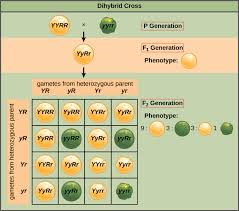 All of the offspring were yellow and round. This told us nothing we didn’t already know – that yellow and round peas were dominant over wrinkled and green.We still didn’t know if the two genes were _________________________________________________________.Mendel knew that all of the plants in the F1 generation would be _______________________ for both seed color and seed shape (RrYy)But he didn’t know if the dominant alleles would always stay together (RY), or if they would assort independently--- meaning that ____________________________ of alleles was possible.To Find out, he crossed the offspring of the F1 generation to produce the F2 generation _______________x________________ (genotype)How Did He Get Those Letters?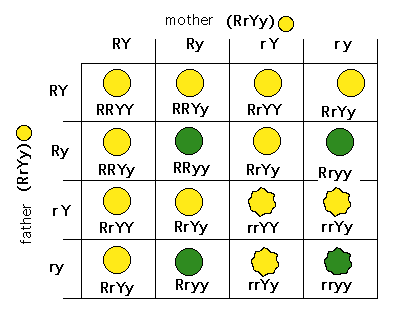 The Results:The F2 plants produced 556 seeds!Of those, 315 were yellow and round and 32 were wrinkled and green – the combinations found in the _______________________.BUT, 209 of the seeds had combinations of phenotypes (and therefore ______________________ of _______________) not seen in either parent!Independent Assortment: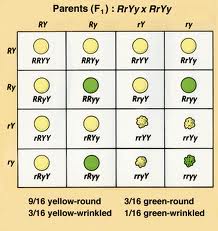 The appearance of NEW phenotypes in the F2 plants could only mean one thing: The genes for seed ______________ segregated independently of those for seed _______________!This showed that genes for a trait, like seed color, don’t _________________________________ of genes for other traits. This became known as the principle of independent assortmentIndependent assortment helps account for the many genetic variations seen in plants and animals!The Golden Ratio	Mendel found that anytime he crossed two _______________________ for two different traits, no matter the number of offspring, the ratio of phenotypes was ______________________.9 – ___________________ phenotype for both traits3 – dominant phenotype for one trait, recessive for the other3 – reverse that1- __________________ phenotype for both traitsSummary of Mendel’s PrinciplesThe inheritance of biological characteristics is determined by individual units known as genes. Genes are passed from parent to offspring. In cases in which two or more forms (_____________) of the gene for a single trait exist, some forms of the gene may be dominant and others may be recessive.In most sexually reproducing organisms, each adult has _________ ______________ of each gene – one from each parent. These genes are __________________________ from each other when gametes are formed. The alleles for _____________________ genes usually segregate independently of one another.